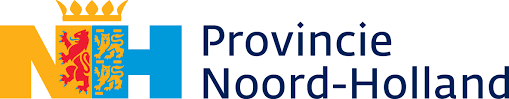 Draft Programme visit Political Committee Eastern Norway County Network to the Province of Noord-Holland
(14 politicians and 6 members of staff from 7 counties in Eastern Norway) Version 23 April 2018Date: May 14- May 16, 2018
Attendees: 20 from Norway. On Tuesday about 10 members of the Regional Assembly of Noord-Holland. On behalf of Noord-Holland the delegation will be accompanied by policy advisors Ms Louisan Pot and Mr Wim Stooker (14 - 16 May), Ms Ilse Buijs (14 and 15 May). Mr. Marten Admiraal (15 May).
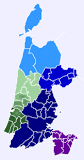 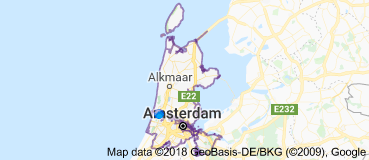 Monday May 14Arrival Haarlem, check in Carlton Square Hotel, Baan 7/Houtplein, Haarlem. https://www.carlton.nl/en/square-hotel-haarlem/contact 14:20	Departure from the hotel lobby to the meeting venue, Houtplein 33, Haarlem.14:30 – 16:00 Meetings with:Mr. Jack van der Hoek (Regional Minister Province of Noord-Holland for Sustainability, Governance & Culture) and Mr. Franck Kuiper (policy advisor Province of Noord-Holland) on Circular Economy.Mr. Niek Hinsenveld (policy advisor Province of Noord-Holland) on Smart Specialisation Strategies.Mr. Kalle van Seeters (policy advisor Province of Noord-Holland) on the project Start-up in Residence.The above meetings will take place in room 1.07-West in the office building of the Province of Noord-Holland, Houtplein 33 (around the corner of the hotel). 19.00 Dinner at Restaurant Parck, Frederikspark 2, Haarlem (opposite the hotel). Regional Minister Cees Loggen will attend the dinner. Tuesday May 1509:30 	Bus leaves from Carlton Square Hotel to Amsterdam; 10 members of the Regional Assembly of Noord-Holland will take part in the study visits. 10.00 – 11:30 	Visit European project: XL 3D Printing, Asterweg 149, Amsterdam11:45 	Boat leaves from Amsterdam to PECS in Beverwijk. Lunch and guided boat tour Port of Amsterdam. Also included the presentation the Interreg project Port Energy and Carbon Savings (PECS).  Boat tour and lunch are offered by the Province of Noord-Holland.14:00	 Boat arrival at European Interreg Port Energy and Carbon Savings project. Photo moment.14:15 	Bus leaves to SHIP, information about Sea Lock IJmuiden and open-air introduction to the world’s largest Sea Lock, partly financed with TEN-T money15:30 	Bus leaves for Haarlem16:00 	Arrival at Carlton Square Hotel 18:00 	Walk to Restaurant ML (including guided city tour)19:00 	Dinner at Restaurant ML in the centre of Haarlem (Klokhuisplein 9 in Haarlem) with members of the Regional Assembly and the Ambassador of Norway.Wednesday 1610.00   Bus tour to Schiphol: on tour presentation project Smart Mobility/Smart Roads. Visit of Traffic Management Center. Luggage should be put in the bus.12.00 End of visit, arrival at Schiphol Airport